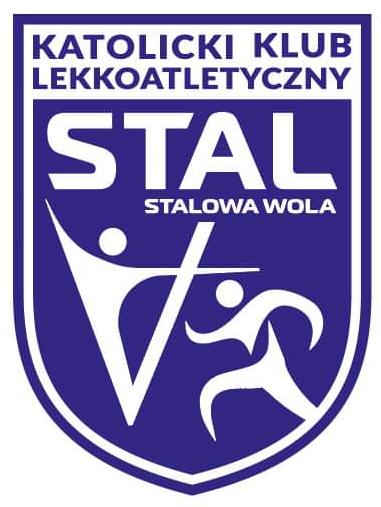 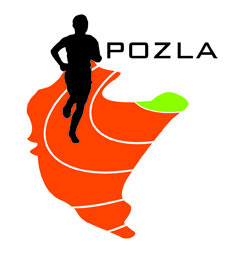 PROJEKT PROGRAMU MINUTOWEGO
01.10.2021 STALOWA WOLAW konkurencjach: w dal, młot, kula, oszczep i dysk – 4 próby12.00młot K i M13.0080m ppł Kwzwyż K i Mdysk K i M13.05100m ppł K13.15110 m ppł M13.25100m K13.40100m M13.50600m Kw dal K i Mkula K14.00600m M14.10300m ppł K14.20300m ppł M14.25200m Kkula M14.40200m M14.50300m K15.00300m Moszczep K i M15.30dekoracjedekoracjedekoracje